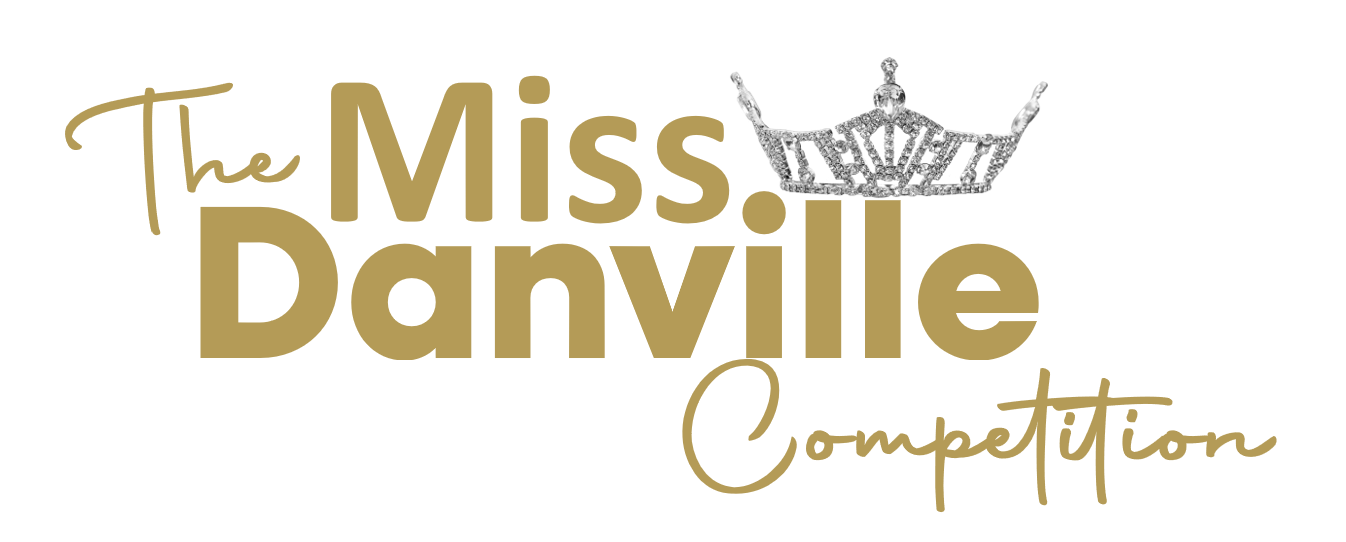 Talent Request(Talent max of 90 seconds)Contestant Name: ___________________	Candidate Division:________ Type of Talent (Vocal, Dance, Monologue, Herstory, etc.): __________________	 Title of Talent: _________________________________ Written By: ____________________________________________________Talent Introduction (to be read by emcee, 35 words or less):All Music must be sent digitally to Missdanville@gmail.com